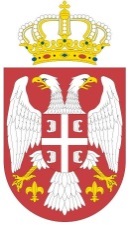 Република СрбијаМинистарство пољопривреде,ШУМАРСТВА И ВОДОПРИВРЕДЕУправа за аграрна плаћањаБеоград, Булевар краља Александра 84Бр: 404-02-24/2019-07Датум: 25.6.2019. годинеНа основу члана 109. Закона о јавним набавкама („Службени гласник“ РС, број 124/2012, 14/2015 и 68/2015) вршилац дужности директора Управе за аграрна плаћања доноси ОДЛУКУ  O ОБУСТАВИ ПОСТУПКА		ОБУСТАВЉА СЕ поступак јавне набавке мале вредности за набавку лиценци за антивирус софтвер, ЈНМВ 4/2019, сходно члану 109. Закона о јавним набавкама, из разлога што на адресу наручиоца није пристигла ниједна понуда за предметну јавну набавку.О б р а з л о ж е њ еМинистарство пољопривреде, шумарства и водопривреде - Управа за аграрна плаћања је дана 21.5.2019. године донело Одлуку о покретању поступка јавне набавке мале вредности број 404-02-24/2019-07, ЈНМВ 4/2019 за набавку лиценци за антивирус софтвер.Предмет јавне набавке су услуге – лиценце за антивирус софтвер. Шифра из општег речника набавки је 48761000 (антивирусни програмски пакет).Редни број јавне набавке из плана јавних набавки је 1.2.9, ЈНМВ 4/2019.Врста спроведеног поступка је јавна набака мале вредности. Процењена вредност јавне набавке је 500.000,00 динара без пореза на додату вредност. Комисија је констатовала да до дана 17.6.2019. године, до 10 часова није пристигла ниједна понуда, па је на основу члана 109. Закона о јавним набавкама донета одлука као у диспозитиву.в.д. директора									          Биљана Петровић 